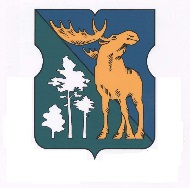 АДМИНИСТРАЦИЯМУНИЦИПАЛЬНОГО ОКРУГА ЛОСИНООСТРОВСКИЙПОСТАНОВЛЕНИЕ18.05.2016г. № 10-ПМЛОб утверждении Порядка сообщения муниципальными служащими администрации муниципального округа Лосиноостровский о возникновении личной заинтересованности при исполнении должностных обязанностей, которая приводит или может привести к конфликту интересовВ соответствии с федеральными законами от 2 марта 2007 года № 25-ФЗ «О муниципальной службе в Российской Федерации» и от 25 декабря 2008 года № 273-ФЗ «О противодействии коррупции»:1. Утвердить Порядок сообщения муниципальными служащими администрации муниципального округа Лосиноостровский о возникновении личной заинтересованности при исполнении должностных обязанностей, которая приводит или может привести к конфликту интересов (приложение).2. Опубликовать настоящее постановление в бюллетене «Московский муниципальный вестник» и разместить на официальном сайте муниципального округа Лосиноостровский в информационно-телекоммуникационной сети Интернет.3. Контроль за выполнением настоящего постановления оставить за главой муниципального округа Лосиноостровский Н.А. Симоновой.Глава муниципальногоокруга Лосиноостровский					               Н.А. СимоноваПриложение к постановлению администрации муниципального округа Лосиноостровскийот 18.05.2016 года №10-ПМЛПорядоксообщения муниципальными служащими администрации муниципального округа Лосиноостровский о возникновении личной заинтересованности при исполнении должностных обязанностей, которая приводит или может привести к конфликту интересов1. Настоящий Порядок регулирует вопросы сообщения муниципальными служащими администрации муниципального округа Лосиноостровский (далее – муниципальные служащие, администрация) о возникновении личной заинтересованности при исполнении должностных обязанностей, которая приводит или может привести к конфликту интересов (далее – личная заинтересованность).2. Муниципальные служащие в соответствии с законодательством Российской Федерации о противодействии коррупции обязаны сообщать о возникновении личной заинтересованности, а также принимать меры по предотвращению или урегулированию конфликта интересов.Сообщение оформляется в письменной форме в виде уведомления о возникновении личной заинтересованности, составленного по форме согласно приложению 1 к настоящему Порядку (далее – уведомление).3. Муниципальный служащий обязан сообщить главе муниципального округа Лосиноостровский о возникновении личной заинтересованности, как только ему станет об этом известно, и не позднее рабочего дня, следующего за днем, когда муниципальному служащему стало известно о возникновении личной заинтересованности, направить главе муниципального округа Лосиноостровский уведомление.4. Организацию работы с уведомлениями (прием, регистрация, хранение) осуществляет муниципальный служащий, ответственный за ведение работы по профилактике коррупционных и иных правонарушений (далее – муниципальный служащий по профилактике правонарушений).5. Уведомление регистрируется в день его поступления в журнале регистрации уведомлений (приложение 2 к настоящему Порядку).Листы журнала регистрации уведомлений должны быть пронумерованы, прошнурованы и скреплены печатью администрации и заверены подписью главы муниципального округа Лосиноостровский. Журнал регистрации уведомлений подлежит хранению у муниципального служащего по профилактике правонарушений, в условиях, исключающих доступ к нему посторонних лиц.6. На уведомлении указывается дата и регистрационный номер, фамилия, инициалы, должность и подпись муниципального служащего по профилактике правонарушений.После этого муниципальному служащему выдается копия зарегистрированного уведомления на руки под роспись (проставляется на уведомлении) либо направляется посредством почтовой связи с уведомлением о вручении.7. Отказ в регистрации или невыдача копии уведомления не допускаются.8. Рассмотрение уведомления и принятие по нему решения осуществляется в порядке, установленном Положением о комиссии администрации муниципального округа Лосиноостровский по соблюдению требований к служебному поведению муниципальных служащих и урегулированию конфликтов интересов, утвержденным решением Совета депутатов муниципального округа Лосиноостровский.Приложение 1к Порядку сообщения муниципальными служащими администрации муниципального округа Лосиноостровский о возникновении личной заинтересованности при исполнении должностных обязанностей, которая приводит или может привести к конфликту интересов________________________________     (отметка (дата, подпись, Ф.И.О.) об ознакомлении      главой муниципального округа Лосиноостровский)Главе муниципального округа Лосиноостровский______________________________(Ф.И.О.)от __________________________________________________________(Ф.И.О. замещаемая должность)Уведомление о возникновении личной заинтересованности при исполнении должностных обязанностей, которая приводит или может привести к конфликту интересовСообщаю о возникновении у меня личной заинтересованности при исполнении должностных обязанностей, которая приводит или может привести к конфликту интересов (нужное подчеркнуть).Обстоятельства, являющиеся основанием возникновения личной заинтересованности:                                                                            Должностные обязанности, на исполнение которых влияет или может повлиять личная заинтересованность:                                                                 Предлагаемые меры по предотвращению или урегулированию конфликта интересов:                                                                                            Намереваюсь (не намереваюсь) лично присутствовать на заседании Комиссии администрации муниципального округа Лосиноостровский по соблюдению требований к служебному поведению муниципальных служащих и урегулированию конфликтов интересов при рассмотрении настоящего уведомления (нужное подчеркнуть).Приложение 2 к Порядку сообщения муниципальными служащими администрации муниципального округа Лосиноостровский о возникновении личной заинтересованности при исполнении должностных обязанностей, которая приводит или может привести к конфликту интересовЖурнал регистрацииуведомлений о возникновении личной заинтересованности при исполнении должностных обязанностей, которая приводит или может привести к конфликту интересовНачат «___» _____________ 20__ годаОкончен «___» ___________ 20__ годаНа _____ листах20г.(подпись лица, направляющего уведомление)(расшифровка подписи)п/пДата поступления и регистрационный номер Ф.И.О. и должность муниципального служащего, направившего уведомление, его подпись Ф.И.О. и должность муниципального служащего, принявшего уведомление, его подпись1234